Muy Señora mía/Muy Señor mío:1	La Unión Internacional de Telecomunicaciones (UIT) ha fijado un objetivo estratégico para apoyar la transformación digital, reconociendo la importancia de las tecnologías digitales a la hora de impulsar el crecimiento económico, el desarrollo social y la sostenibilidad. Para alcanzar este objetivo estratégico, la UIT, junto con otros organismos de las Naciones Unidas, está organizando una serie de seminarios web sobre la transformación digital. En estos seminarios web se debatirán temas novedosos relacionados con la transformación digital, se facilitará la colaboración entre las distintas partes interesadas y se analizará el papel de la normalización en este proceso. La serie de seminarios web muestra el compromiso de la UIT para acelerar la transformación digital a escala mundial y también sirve de nueva plataforma para poner de relieve los últimos trabajos y resultados de las Comisiones de Estudio del UIT-T, incluida la Comisión de Estudio 20 del UIT-T, "Internet de las cosas (IoT) y ciudades y comunidades inteligentes (C+CI)".2	Los objetivos de estos seminarios web son los siguientes:–	investigar el papel cada vez más importante de la transformación digital a la hora de impulsar la innovación, el crecimiento sostenible y la inclusión;–	promover la transformación digital de manera global en todos los sectores;–	debatir el papel de las normas para acelerar la transformación digital.3	Los seminarios web permitirán intercambiar las enseñanzas extraídas de las distintas partes interesadas y servirán de plataforma para presentar las normas, directrices y publicaciones de la UIT. Está previsto celebrar los siguientes seminarios:a)	Está previsto que el episodio sobre Transformación digital de la movilidad: abrir camino a la seguridad vial se celebre el 14 de junio de 2023. Se examinará la aplicación existente de tecnologías modernas como la inteligencia artificial (IA), la Internet de las cosas (IoT), los gemelos digitales para fomentar diferentes niveles de conducción autónoma de la Sociedad de Ingenieros Automotrices (SAE) y, con ello, propiciar un cambio transformador en el ámbito de la movilidad inteligente.b)	Está previsto que el episodio sobre Transformación digital de las pruebas: bancos de pruebas federados como servicio, se celebre el 21 de junio de 2023. Responderá a una pregunta fundamental sobre si las actividades de prueba pueden migrar a entornos virtuales y si las pruebas como servicio basadas en bancos de pruebas federados pueden facilitar un tiempo de comercialización más rápido para los productos y servicios. También examinará el ecosistema actualizado de los bancos de pruebas, incluidos los casos de utilización existentes y aclarará cómo el marco de bancos de pruebas federados definido en la Recomendación UIT-T Q.4068 podría ayudar a afrontar este reto.c)	Está previsto que el episodio sobre Utilización ética de la tecnología para los animales: transformación digital justa en la ganadería y conservación de la biodiversidad, tenga lugar el 26 de julio de 2023. Este episodio tratará de responder cómo se lleva a cabo nuestra acción en la era digital para los animales no humanos. ¿Cómo podemos asegurar el uso ético de las tecnologías emergentes como la IA, la IoT, los gemelos digitales en la agricultura y la conservación de la biodiversidad?d)	El episodio del Decenio de envejecimiento saludable: el papel de las tecnologías digitales tendrá lugar el 22 de agosto de 2023. El próximo decenio ofrece una oportunidad única para aprovechar las tecnologías digitales a fin de promover un envejecimiento saludable. En este seminario web analizaremos el papel de las tecnologías digitales en la promoción del envejecimiento saludable y entablaremos debates sobre cómo estas tecnologías pueden facilitar estrategias de tratamiento y prevención y ayudar a las personas a vivir durante más tiempo una vida mejor.e)	Está previsto que el 4 de septiembre de 2023 se celebre el episodio sobre ChatGPT: riesgos y recompensas de la IA generativa en las ciudades. Este episodio estudiará la creciente aplicación de la IA generativa en las ciudades y profundizará en cómo equilibrar las cuestiones éticas y de transparencia que giran en torno a esta tecnología en todos los sectores, incluida la sanidad y la educación.f)	Se prevé que el episodio sobre Turismo digital: reducir la brecha entre comunidades y destinos se celebre el 27 de septiembre de 2023. Este episodio explorará el impacto de las tecnologías incipientes en el turismo de las ciudades, al tiempo que subrayará las estrategias fundamentales necesarias para que las ciudades utilicen tecnologías digitales a fin de mejorar la calidad de los servicios para los turistas y reducir el tiempo de funcionamiento y el costo de los servicios relacionados con el turismo.g)	Se prevé que el 2 de octubre de 2023 se celebre el episodio "Modelar" el metaverso para acelerar la transformación digital: tendencias obsoletas. Este episodio proporcionará información sobre cómo la industria de la moda está adoptando el metaverso para mejorar los procesos comerciales y minoristas y las experiencias de los clientes a lo largo de sus cadenas de valor.h)	Está previsto que el episodio sobre Reducción del riesgo de catástrofe en la era de la transformación digital tenga lugar el 13 de octubre de 2023. Este episodio fomentará la toma de decisiones con base empírica para las estrategias de reducción del riesgo de catástrofes mediante la adopción de tecnologías tales como la IA, la IoT, los gemelos digitales e incluso el metaverso.i)	El episodio del Día Mundial de las Ciudades: transformación digital para una vida urbana mejor tendrá lugar el 31 de octubre de 2023. Este episodio explorará cómo la transformación digital puede ayudar a mejorar la adaptabilidad y escalabilidad de las ciudades para facilitar la entrega de servicios aumentando la eficiencia de las operaciones.j)	Está previsto que el episodio sobre Transformación digital de la industria farmacéutica se celebre el 14 de noviembre de 2023. Este episodio explorará el cambio de paradigma experimentado por la industria farmacéutica después de la COVID-19, cuando el mundo ha pasado de las operaciones tradicionales de la cadena de valor farmacéutica a la transformación digital para satisfacer sus necesidades médicas.k)	El episodio Edificios en acción: intersección de la tecnología inteligente de transformación digital y la sostenibilidad en las ciudades está previsto para el 28 de noviembre de 2023. Este episodio presentará los recursos esenciales disponibles para apoyar la transformación digital sostenible en el sector de los edificios a fin de facilitar la eficiencia de los recursos aprovechando las tecnologías emergentes.l)	El episodio sobre el Aprovechamiento de la transformación digital para la fabricación inteligente tendrá lugar el 12 de diciembre de 2023. Este episodio profundizará en el complejo carácter de la transformación digital en el contexto de la fabricación, al tiempo que examinará las tendencias relacionadas con la demanda de los clientes y la competencia del mercado, a fin de comprender mejor las ventajas y los riesgos asociados al proceso.4	La participación en los episodios está abierta a los Estados Miembros, Miembros de Sector, Asociados e Instituciones Académicas de la UIT, así como a cualquier persona de un país que sea Miembro de la UIT y desee contribuir a los trabajos. Esto incluye a las personas que también sean miembros de organizaciones nacionales, regionales e internacionales. La participación es gratuita.5	La información relativa a estos episodios, incluido el proyecto de programa, los oradores y el enlace para la inscripción se pondrán a disposición en la página web del episodio respectiva en la página principal: https://www.itu.int/cities/standards4dt/.Estos sitios web se actualizarán periódicamente a medida que se disponga de información nueva o modificada. Se ruega a los participantes que consulten periódicamente el sitio oficial de los episodios para mantenerse al corriente de las actualizaciones.6	La inscripción en línea es obligatoria para todos los participantes. Se publicará más información sobre la inscripción en la página principal de la serie de seminarios web.7	Todos los episodios anteriores de esta serie de Seminarios web sobre transformación digital están disponibles en la página principal de acceso aquí.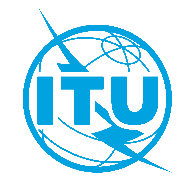 Unión Internacional de TelecomunicacionesOficina de Normalización de las TelecomunicacionesUnión Internacional de TelecomunicacionesOficina de Normalización de las TelecomunicacionesGinebra, 8 de mayo de 2023Ref.:Circular TSB 97A:–	las Administraciones de los Estados Miembros de la Unión;–	los Miembros del Sector UIT-T;–	los Asociados en las labores del UIT-T;–	las Instituciones Académicas de la UITTel.:+41 22 730 6301A:–	las Administraciones de los Estados Miembros de la Unión;–	los Miembros del Sector UIT-T;–	los Asociados en las labores del UIT-T;–	las Instituciones Académicas de la UITFax:+41 22 730 5853A:–	las Administraciones de los Estados Miembros de la Unión;–	los Miembros del Sector UIT-T;–	los Asociados en las labores del UIT-T;–	las Instituciones Académicas de la UITCorreo-e:digitaltransformation@itu.intA:–	las Administraciones de los Estados Miembros de la Unión;–	los Miembros del Sector UIT-T;–	los Asociados en las labores del UIT-T;–	las Instituciones Académicas de la UITCopia:–	a los Presidentes y a los Vicepresidentes de las Comisiones de Estudio;–	al Director de la Oficina de Desarrollo de las Telecomunicaciones;–	al Director de la Oficina de RadiocomunicacionesAsunto:Serie de seminarios web sobre la transformación digital de ciudades y comunidades 
(reunión totalmente virtual)Serie de seminarios web sobre la transformación digital de ciudades y comunidades 
(reunión totalmente virtual)Le saluda atentamente,Seizo Onoe
Director de la Oficina de 
Normalización de las Telecomunicaciones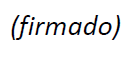 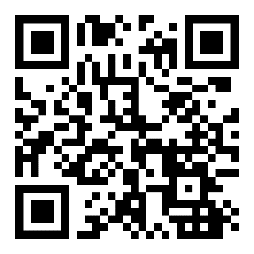 Le saluda atentamente,Seizo Onoe
Director de la Oficina de 
Normalización de las TelecomunicacionesSerie de seminarios web sobre transformación digital